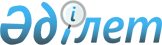 Об определении условий, объема и целевого назначения выпуска государственных ценных бумаг местными исполнительными органами Кызылординской и Жамбылской областейПриказ Министра финансов Республики Казахстан от 1 июля 2021 года № 634. Зарегистрирован в Министерстве юстиции Республики Казахстан 9 июля 2021 года № 23419
      В соответствии со статьей 212 Бюджетного кодекса Республики Казахстан и пунктом 8 Правил выпуска ценных бумаг для обращения на внутреннем рынке местным исполнительным органом области, города республиканского значения, столицы, утвержденных постановлением Правительства Республики Казахстан от 2 октября 2009 года № 1520, ПРИКАЗЫВАЮ:
      1. Определить следующие условия, объем и целевое назначение выпуска местными исполнительными органами Кызылординской и Жамбылской областей государственных ценных бумаг для обращения на внутреннем рынке:
      1) условия: 
      год выпуска государственных ценных бумаг – 2021 год;
      вид ценных бумаг – государственные ценные бумаги, выпускаемые местными исполнительными органами областей, городов республиканского значения, столицы, для обращения на внутреннем рынке для финансирования строительства жилья в рамках реализации государственных и правительственных программ;
      2) объемы:
      Кызылординской области – не более 5 206 155 000 (пять миллиардов двести шесть миллионов сто пятьдесят пять тысяч) тенге;
      Жамбылской области – не более 6 215 059 000 (шесть миллиардов двести пятнадцать миллионов пятьдесят девять тысяч) тенге;
      3) целевое назначение – финансирование строительства жилья в рамках реализации государственных программ.
      2. Департаменту государственного заимствования Министерства финансов Республики Казахстан в установленном законодательством Республики Казахстан порядке обеспечить:
      1) государственную регистрацию настоящего приказа в Министерстве юстиции Республики Казахстан;
      2) размещение настоящего приказа на интернет-ресурсе Министерства финансов Республики Казахстан;
      3) в течение десяти рабочих дней после государственной регистрации настоящего приказа в Министерстве юстиции Республики Казахстан представление в Департамент юридической службы Министерства финансов Республики Казахстан сведений об исполнении мероприятий, предусмотренных подпунктами 1) и 2) настоящего пункта.
      3. Настоящий приказ вводится в действие по истечении десяти календарных дней после дня его первого официального опубликования.
					© 2012. РГП на ПХВ «Институт законодательства и правовой информации Республики Казахстан» Министерства юстиции Республики Казахстан
				
      Министр финансов
Республики Казахстан 

Е. Жамаубаев
